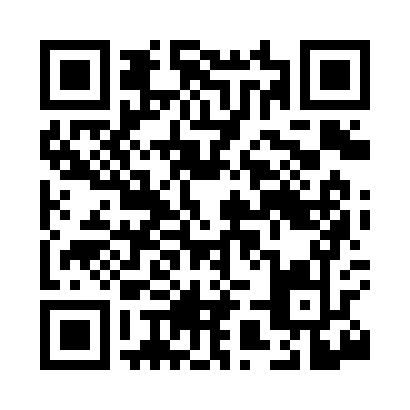 Prayer times for Chard, Washington, USAMon 1 Jul 2024 - Wed 31 Jul 2024High Latitude Method: Angle Based RulePrayer Calculation Method: Islamic Society of North AmericaAsar Calculation Method: ShafiPrayer times provided by https://www.salahtimes.comDateDayFajrSunriseDhuhrAsrMaghribIsha1Mon2:595:0312:555:078:4810:512Tue3:005:0312:565:078:4810:513Wed3:015:0412:565:078:4710:504Thu3:025:0512:565:078:4710:495Fri3:045:0612:565:078:4710:486Sat3:055:0612:565:078:4610:477Sun3:065:0712:575:078:4610:468Mon3:085:0812:575:078:4510:459Tue3:095:0912:575:078:4510:4410Wed3:105:1012:575:078:4410:4311Thu3:125:1012:575:078:4310:4212Fri3:135:1112:575:078:4310:4013Sat3:155:1212:575:078:4210:3914Sun3:175:1312:575:078:4110:3715Mon3:185:1412:585:078:4010:3616Tue3:205:1512:585:068:4010:3417Wed3:225:1612:585:068:3910:3318Thu3:235:1712:585:068:3810:3119Fri3:255:1812:585:068:3710:3020Sat3:275:1912:585:058:3610:2821Sun3:295:2012:585:058:3510:2622Mon3:305:2112:585:058:3410:2523Tue3:325:2312:585:048:3310:2324Wed3:345:2412:585:048:3210:2125Thu3:365:2512:585:048:3110:1926Fri3:385:2612:585:038:2910:1727Sat3:405:2712:585:038:2810:1528Sun3:415:2812:585:028:2710:1329Mon3:435:3012:585:028:2610:1230Tue3:455:3112:585:018:2410:1031Wed3:475:3212:585:018:2310:08